ДАТЫ ТУРОВ 2022: 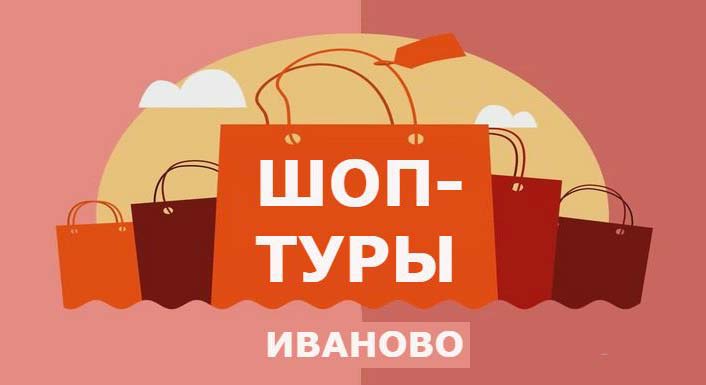 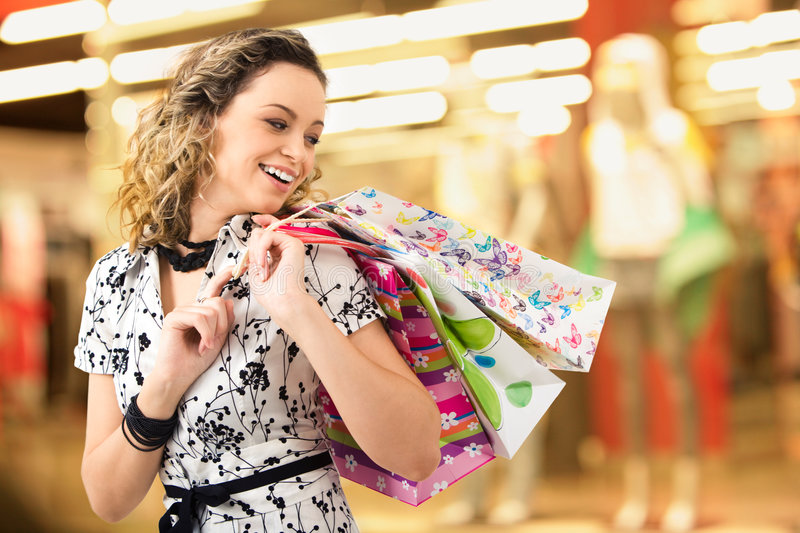 Стоимость тура: 300 руб/чел*.Более 500 крупнейших производителей товаров текстильной и легкой промышленности г. Иваново и других городов России и ближнего зарубежья представляют полный ассортимент произведенной продукции:Комплекты постельного белья (ситец, бязь, лен, шелк, креп, сатин)Махровые изделия (халаты, пижамы, КПБ, полотенца)Ткани отечественного и зарубежного производстваМедицинская одеждаТрикотаж верхний и нижний (мужской, женский, детский)Спецодежда и спецобувьДомашний текстильШвейная фурнитураГобеленыШторы, портьера, тюльДетские товары и одеждаОдеяла, матрасы, подушки, покрывалаЧулочно-носочный ассортимент и многое-многое другоеP/S: Стоимость тура является невозвратной (в независимости от причины отказа).             17 сентября – ПРОФИ24 сентября – РИО01 октября - ПРОФИ08 октября – ПРОФИ15 октября -РИО22 октября – ПРОФИ29 октября – ПРОФИ05 ноября – РИО12 ноября – ПРОФИ19 ноября – ПРОФИ26 ноября – РИО03 декабря - ПРОФИ10 декабря – РИО17 декабря - ПРОФИ